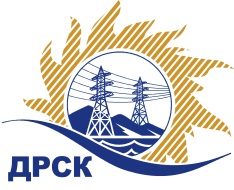 Акционерное Общество«Дальневосточная распределительная сетевая  компания»(АО «ДРСК»)Протокол заседания Закупочной комиссии по вскрытию поступивших конвертовг. БлаговещенскСПОСОБ И ПРЕДМЕТ ЗАКУПКИ: открытый электронный запрос цен «Мероприятия по строительству ВЛ 0,4 кВ для технологического присоединения заявителей до 150 кВт в Алданском районе, в том числе ПИР», закупка 2152  р. 2.1.1 ГКПЗ 2016 г.ПРИСУТСТВОВАЛИ:  три члена постоянно действующей Закупочной комиссии 2 уровня   АО «ДРСК» Информация о результатах вскрытия конвертов:В адрес Организатора закупки не поступило ни одной заявки на участие в закупке, конверты с которыми были размещены в электронном виде на Торговой площадке Системы www.b2b-energo.ru. Вскрытие конвертов было осуществлено в электронном сейфе Организатора закупки на Торговой площадке Системы www.b2b-energo.ru автоматически.Дата и время начала процедуры вскрытия конвертов с заявками на участие в закупке: 10:00  (время местное) 06.10.2016 г. Место проведения процедуры вскрытия конвертов с заявками участников: Торговая площадка Системы www.b2b-energo.ruОтветственный секретарь Закупочной комиссии 2 уровня АО «ДРСК»	               М.Г. ЕлисееваИсп.. Коротаева Т.В.(4162) 397-205№  749 /УКС-В  «06»   октября  2016